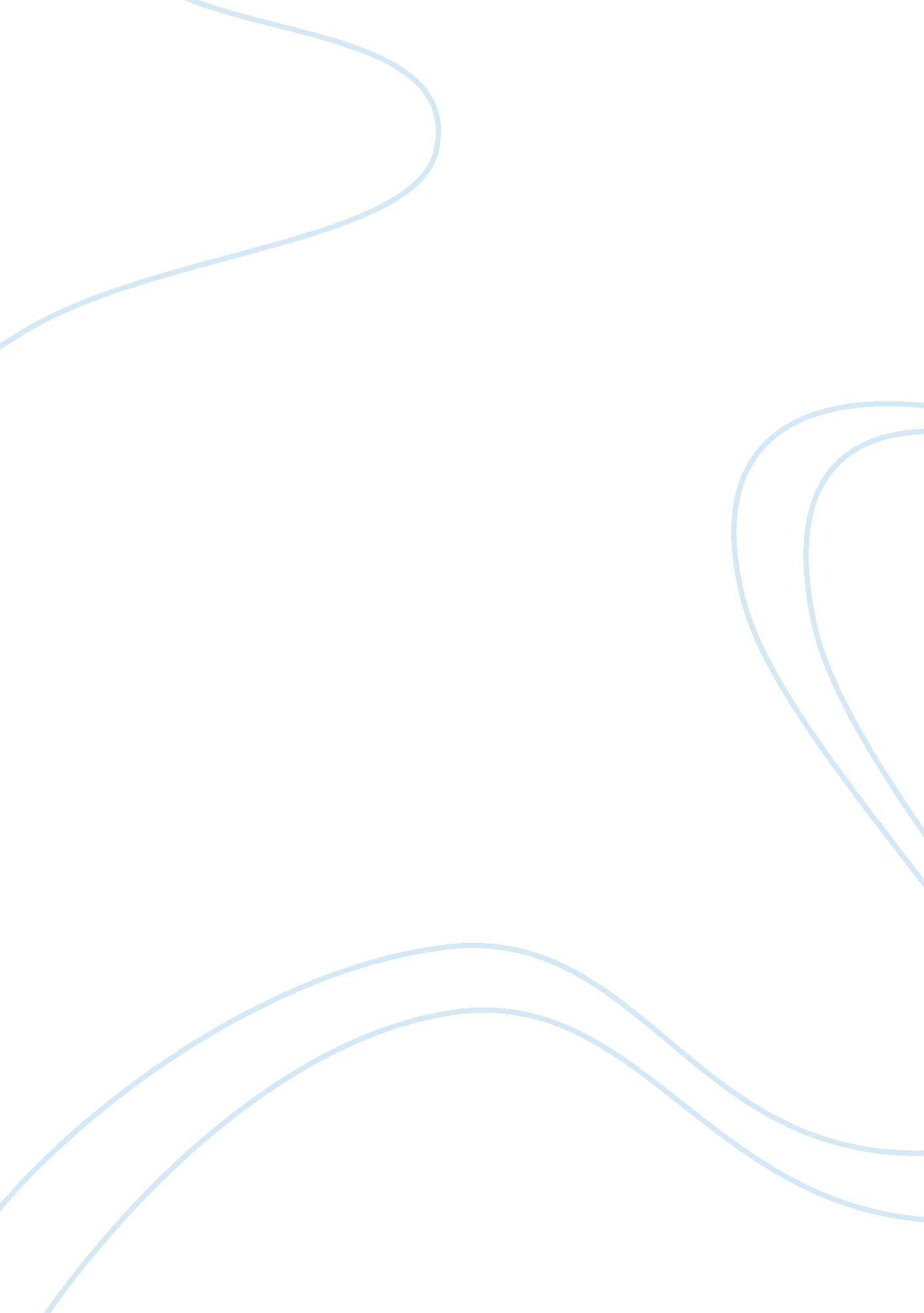 International ethicsHistory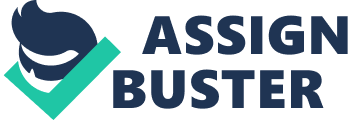 International Ethics Three of the important issues faced by the current international community according to me are humantrafficking, torture and illegal immigration. Human trafficking is the trade in humans for the purpose of sexual slavery, forced labor or for extraction of body organs (Scarpa, 28). This is one of the major ethical dilemmas of the world today violating the basic fundamental human rights. Torture is also a major ethical dilemma for the international community today. As, a Foreign website of UK states, being a major signatory to UN Convention against Torture " Torture is one of the most abhorrent violations of human rights and human dignity” (Great Britain, 12). Lastly, illegal immigrants pose serious problems to the states, imposing enormous economic costs and are a major concern in the times of today. 
In the recent years the outbreak of the global war on terror has raised serious issues of human rights and distributive justice in the international system. According to scholars " the term distributive justice refers to fair, equitable, and appropriate distribution determined by justified norms that structure the terms of social cooperation" (Beauchamp and Childress, 226). Moral and ethical troubles take place with distributive justice when there is tug war for resources. Also with the ongoing war on terrorism serious human right violations are observed, bloodshed of innocents, torture and targeted killings of many etc. Human rights are relevant to terrorism as concerns both its victims and its perpetrators ( Zalman). 
It is believed by many that for a state to emphasize on its national security, it has to steal away the rights of others resulting in concerns of human security and distributive justice. These beliefs however vary in different schools of thoughts. Where war is inevitable for realists, the idealists view it unnecessary, unethical and immoral. Idealism holds that a state should make its internal political philosophy the goal of its foreign policy which is never war. A “ realist” foreign policy of a state places national interests and security above ideology, ethics and morality (Ziring et al, 9). The idealist school believes that foreign policy must reflect the ethical, moral and philosophical values of the country. Realists approach would defend and promote violation of human rights and distributive justice for the defense of national security however an idealists approach would condemn that. 
As a Secretary of Foreign Policy and International Ethics I would design an assessment which would pretty much overturn the current framework. I believe the nation today is violating international ethics and causing serious human rights concerns throughout the world in the name of national security and pride. Based on an idealist framework I would suggest major changes to US foreign policy bringing end to all acts of violence, war and conflicts. I will initiate strategies to aid development of the underdeveloped countries and make sure that no such act is committed by the US which is a source of condemnation from the international law. Abiding by the international law of ethic would be the top most priority. Issues such as the war crimes, torture in war prisons, target killings of suspicious individuals need to be dealt with urgently to bring about peace and pacify the current heat and hatred that has engulfed the world. I have greatly enjoyed and learned a lot in this course of Ethics and International Affairs. The study of impact of international systems on regional, national and local levels in various parts of the world has enabled me to apply a deep understanding of multiple worldviews and power structures. I have studied the principles of justice and morality in relation to the dilemmas related to current policy developments, global institutional arrangements, and the conduct of important international actors. I would love to research on the ongoing Ukraine Crisis or the various ethical crimes such as human trafficking occurring in the world today. 
. 
Works cited 
Beauchamp, Tom L and James F Childress. Principles of biomedical ethics. New York: Oxford University Press, 1994. Print. 
Great Britain. Human Rights: Annual Report 2007. London: Stationery Office, 2008. Print. 
Scarpa, Silvia. Trafficking in Human Beings: Modern Slavery. Oxford: Oxford University Press, 2008. Print. 
Zalman, Amy. Human Rights & Terrorism: An Overview. Terrorism Issues, 2014. Web. 6 Mar 2014. . 
Ziring, Lawrence, Jack C. Plano, and Roy Olton. International Relations: a Political Dictionary. Santa Barbara (California: ABC-CLIO, 1995. Print. 